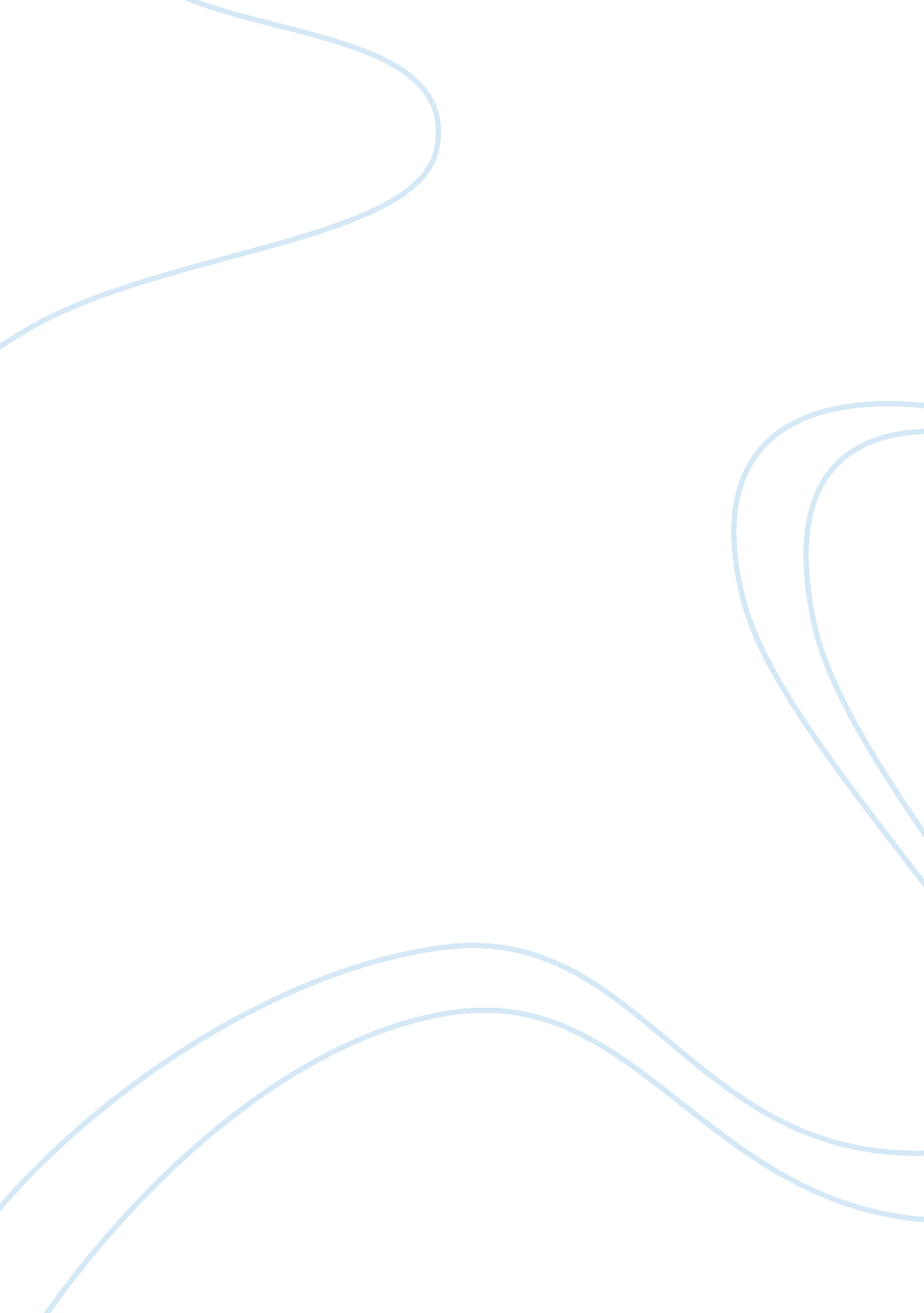 Effects of technology on enviroment.Technology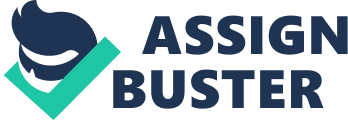 With almost all of the world's businesses using computer technology to operate, the energy consumption of the industrial world is constantly on the increase. Countries such as the United States where the average employee works more than 40 hours a week, as a result, the energy consumption of a typical office in the united States Is likely to be higher than that of an office In a country where the average work week does not exceed 40 hours. Many offices run their computer systems on a mainframe server. This server Is usually running 24 hours a day and is rarely shut down. To keep these servers from overheating, fans are installed within the hard drives. With the combined energy of the fans and the operation of the servers, the amount of energy being consumed is huge and results in a very high thermal count. According to the International Energy Agency or, EIA, around 4% of the world's energy consumption In 2008 was due to the mass use of Information communications technologies. This figure is predicted to rise to an Incredible 40% by the erne the year 2030 arrives. By this time, the demands on the world's electricity sources will have also doubled globally and companies will need to eave a viable solution to prevent computer technologies from being a major drain on the world's energy resources. The Positive Ecological Impacts of Technology Despite the claims that technology is to blame for many of the world's ecological problems, technology has also served to Improve the shape of our planet. Since the rise of technology In the workplace, numerous CIT companies have been designing " greener technology" to combat the detrimental effect that computers and their accompanying technology have on the environment. One of the best known organizations is the Green Grid. The Green Grid is an organization that consists of IT companies and professionals from around the world. The Green Grid is devising ways to improve the way energy Is consumed by IT oriented businesses and their offices. One of the biggest achievements of the Green Grid Is the Power usage consumption. How it works is by recording the energy consumption of a data center or mainframe server every 15 minutes. By recording in these 15 minute increments it helps those monitoring the data to notice if there are any energy fluctuations and if the data center systems are using an adequate amount of energy. The long term goal of the Green Grid is to introduce a standard system that allows business managers and IT operatives to compare the amount of the energy they are consuming and if necessary resolve ways to reduce it. Another technology that is having positive impacts on the environment is low carbon technology. Low carbon technology is a form of technology that has been developed in China. Largely developed because of China's low carbon footprint in comparison to other developing countries, the low carbon technology aims to offset the amount of emissions polluting the air by using renewable fossil fuels. Observation Improvements in the technology have antagonistic effects on the human life along with the positive effects. The growth of the technology leads to very severe problems like pollution, unemployment, effects social life of the humans etc.. First of all, the most serious problem is pollution, which is created by the technological inventions like vehicles, industries, etc.. Now-a-days the vehicles like cars, bikes are increasing which is leading to increase in pollution. The other problem is radiation caused by the increase in the mobile phones. Secondly, in most of the developing countries like India the major problem is unemployment. This problem is mostly caused by the increase in the instruments, which are the results of improvement in the technology. Finally, in today's world all the people are getting addicted to the internet like social sites, games and they also becoming victims of the Google. For example, all the persons are getting involved in the backbone and they are not at all bothering about the surrounding world, this may leading them away from the social life and sometimes it also creates problems in the families. The other example, everyone in his world is depending on Google for each and everything and they are not at all referring to the books. However, most of the people say that improvements in technology like software solutions creates employment, but that is not true because the employment created by the software field is less than the employments which is decreased by the instruments in industries. In conclusion, the negative effects of the technology is higher than the advantages from the improvements in technology. Conclusion As a result of the increase in the various forms of technology, there are many positive and negative ecological impacts on the planet. 